Муниципальное бюджетное дошкольное образовательное учреждениедетский сад № 18 муниципального образования Щербиновский районсело Екатериновка                                                                 Работу выполнила:                                                                  музыкальный руководитель                                                                 Мазаная Галина ПетровнаЦель: ознакомление с принципами образования звуков, воспитание интереса к звучащему миру, развитие внимания, а также эмоциональной отзывчивости на музыку. Оборудование: 1. «Волшебный» сундучок, внутри которого: стеклянный стакан, музыкальные тарелочки, деревянные кубики, погремушка, лист бумаги, емкость с водой, полиэтилен, пластиковая бутылка. 2. Искусственный цветок. 3. Музыкальные инструменты: ложки, маракасы, колокольчики, трещотки. 4.Фонограммы: 1. «Турецкое рондо», В.А. Моцарта , «Калинка» русская народная мелодияХод мастер-классаМузыкальный руководитель: Добрый день уважаемые коллеги! Сегодня я  рада видеть вас на  мастер – классе, тема которого «Откуда берется звук?»Жизнь была бы страшно скучной, Если б жизнь была беззвучной. Как прекрасно слышать звук: Шум дождя и сердца стук. Мы кричим, смеемся, дышим, Мы слова и мысли слышим, Слышим даже тишину. Как гуляет кот по крыше, Как шуршат за стенкой мыши, Волки воют на луну. Мир без звуков был бы грустный, Серый, скучный и «невкусный»! (А. Усачев «Звуки») Живя в предметах окружающего нас мира, таясь в природе, звуки говорят, открывают нам свои тайны. Про человека, который внимательно к чему-то прислушивается, говорят, что у него «ушки на макушке». Мы сейчас проверим, можно ли это выражение применить ко всем вам. Я попрошу вас закрыть глаза и отгадать, что звучит: (стеклянный стакан, музыкальные тарелочки, деревянные кубики, погремушка, шуршание бумагой, переливание воды). Музыкальный руководитель: Открывайте глаза, но на этом загадки не заканчиваются. Звук – настоящий волшебник, он может прятаться повсюду. Подумайте и скажите, где живут звуки, которые я вам сейчас назову – в природе, дома, на улице:Дождь, ветер, метель, гроза: (Природа). Часы, телефон, пылесос, чайник: (Дом). Самолет, салют, карусель, церковь: (Улица). Музыкальный руководитель: Замечательно! Раз, два, три, четыре, пять. Приглашаю поиграть! – продолжите ряд звукоподражаний: а) мяу, ку-ка-ре-ку, … б) тук, щелк, хлоп, … Музыкальный руководитель: Подберите звукоподражания применительно к а) часам (тик-так); б) шагам (топ-топ) и т.д.; в) воде; (кап-кап-кап—нисходящим звуком) г) шуршание листочков; ( ш-ш-ш-ш) д) злую собаку (гав-гав-гав) е) назойливая муха (з-з-з-з) ж) кукушке; З) собаке; и) индюку; к) Солнышко тоже проснулось, и ласково всем улыбнулось, все запели « А», каждый на своей высоте звука. Улыбнуться всем. Музыкальный руководитель: Так же  звуки «живут» и в музыкальных инструментах. Музыкальными звуками можно выразить и какой-либо характер, и даже чей-то образ. Назовите инструменты, которые могут передать голоса птички, медведя, кошки. (Ответ: флейта, контрабас, скрипка). Музыкальный руководитель: Скажите, если у вас плохое настроение, и вдруг вы услышите звуки веселой, задорной, игривой, солнечной музыки, настроение изменится? (Ответы). И от грусти, и от скуки, могут вылечить нас всех, озорных мелодий звуки, песни, шутки, пляски, смех. Посмотрите, у меня есть волшебный ларец. Но он не откроется, пока мы не отгадаем загадки. 1.Он тугой и толстокожий. Стукни палочкой - бам, бам! Загремит, смолчать не сможет Этот громкий ...(Барабан)2. Деревянные крошки,Постучи-ка немножко.Можно щи ими хлебать,А можно «Барыню» сыграть. (Деревянные ложки)Следующая загадка:3. Ладошка по нему стучит,Потряхивает вольно.А он звенит, гремит.Ему совсем не больно. (Бубен)4.Ты возьми меня в ладошки.Потряси меня рукой.И услышишь голос мой,Деревянный, озорной. (Трещотка)5.Опускаем молоточки  На железные листочки, И летит веселый звон. Что звучит?      (металлофон)6.Ты возьми его в ладонь,Слышен будет перезвон.Динь-динь-динь, дон-дон-дон,Чей же это звон? (Колокольчик)Музыкальный руководитель: Посмотрите, сколько много музыкальных инструментов оказалось в волшебном ларце, вы их слышите? (Нет). Что нужно сделать, чтобы появился звук? (поиграть на них). Выбирайте музыкальные инструменты. Музыкально - дидактическая игра «Оркестр» (ложки, маракасы, колокольчики, трещотки). Музыкальное сопровождение («Калинка» русская народная мелодия). Музыкальный руководитель: Спасибо вам, коллеги, вы настоящие музыканты!  Музыкальными звуками можно выразить какой-либо характер, и даже чей-то образ.  Предлагаю вам оживить героев сказки  «Заяц в лесу», с помощью волшебных предметов и музыкальных инструментов: барабана, трещотки, расчески, пакета, куска плотной ткани, металлофона)Сказка  «Заяц  в лесу»Музыкальный руководитель: Всем спасибо, из вас получились настоящие артисты. Звук может спрятаться не только в образе, но и в нашем настроении. Когда оно хорошее, мы представляем веселую, радостную мелодию, а если плохое – слышим грустную, печальную музыку. Великий австрийский композитор и исполнитель-виртуоз, В.А. Моцарт проявивший свои феноменальные способности в четырёхлетнем возрасте. Я предлагаю вам прослушать  музыкальное произведение великого  австрийского композитора  В.А. Моцарта и отгадать его название. («Турецкое рондо»)Музыкальный руководитель: Какая эта музыка по характеру? – участники передают друг другу цветок, характеризуют музыку; (шутливый, радостный, лёгкий, озорной, непоседливый, игривый, беззаботный.) Спасибо вам коллеги за интересные ответы.Музыкальный руководитель: Все, что создано природой и человеком, имеет свой звук, свою музыку, надо только научиться ее видеть, слышать и чувствовать, и тогда ты сам откроешь музыку в себе самом и почувствуешь, что музыка обладает таинственной силой. Дарите музыку друг другу, пусть каждый день и каждый час, она звучит в сердцах у нас! Всем спасибо за внимание, Я говорю вам: «До свидания!» 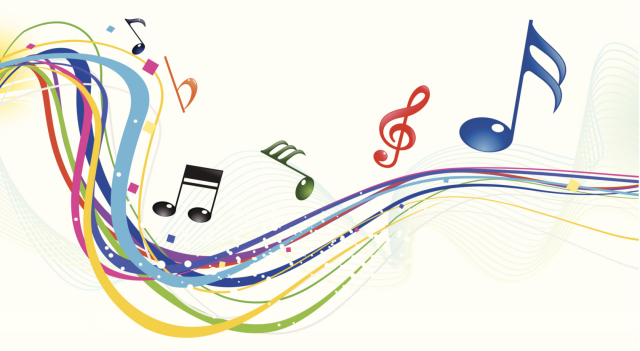 1. Жил-был  в лесу  заяц-трусишка.Вышел однажды заяц из дома, а ёжик в кустах  вдруг как зашуршит!ЦЕЛЛОФАН2. Испугался заяц и - бежать. ТРЕЩОТКА3.Бежал, бежал и присел на пенёк отдохнуть,  а дятел на сосне как застучит!2 ДЕРЕВЯННЫХ КУБИКА4. Бросился  заяц бежать.ТРЕЩОТКА5. Бежал, бежал, забежал в самую чащу, а  там сова крыльями как захлопает.ТКАНЬ6.  Побежал заяц из леса к речке.БАРАБАН (быстро)7. А на берегу речки лягушки сидели.ТОН-БЛОК (расческа и линейка)8. Увидели они зайца – и прыг в воду.МЕТАЛЛОФОН 9. Заяц обрадовался и говорит: - А звери меня, зайца, боятся!Сказал так, и смело поскакал обратно в лес.УДАРИТЬ ПАЛЬЦАМИ  ПО   БАРАБАНУ